РЕШЕНИЕ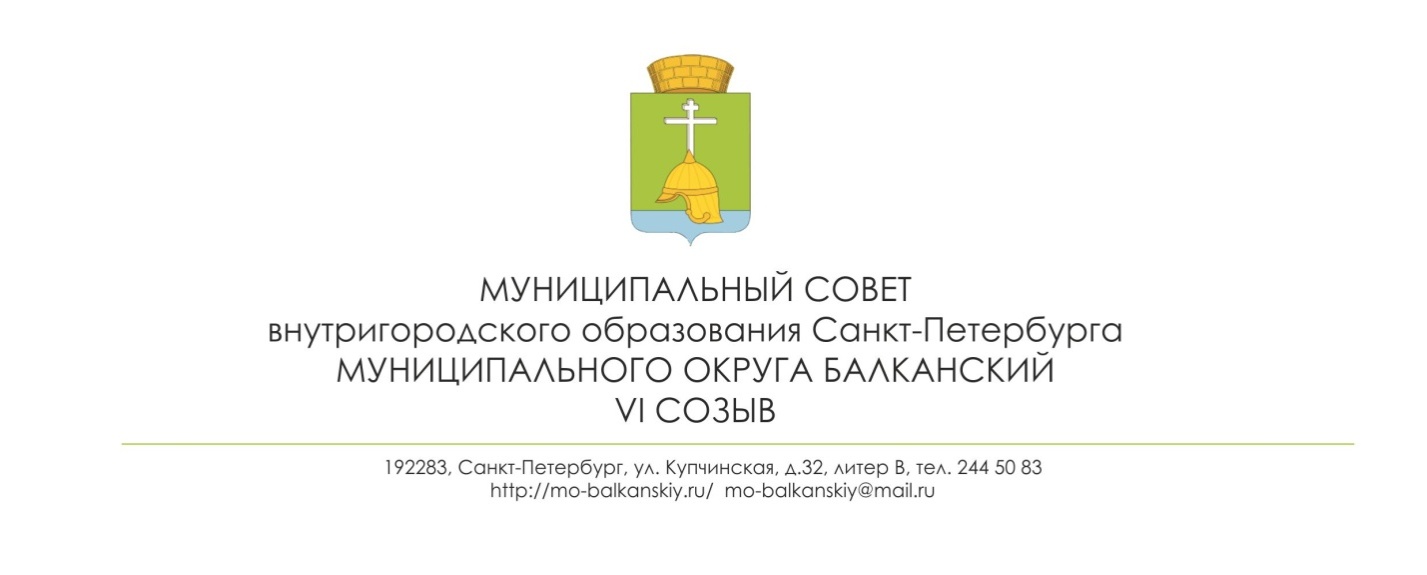 09.11.2021	                      №27RU781260002021003Дата государственной регистрации муниципального правового акта:01.12.2021О внесении изменений  в Устав внутригородского муниципального образования Санкт-Петербурга муниципального округа БалканскийВ целях приведения  Устава  внутригородского муниципального образования Санкт-Петербурга муниципального округа Балканский в соответствие с Федеральным законом от 06.10.2003 N 131-ФЗ «Об общих принципах организации местного самоуправления в Российской Федерации», Законом Санкт-Петербурга от 23.09.2009 N 420-79 «Об организации местного самоуправления в Санкт-Петербурге», муниципальный советРЕШИЛ:1.Внести соответствующие изменения в «Устав внутригородского муниципального образования Санкт-Петербурга муниципального округа Балканский», утвержденный Решением муниципального совета внутригородского муниципального образования Санкт-Петербурга муниципального округа Балканский № 54 от 30.06.2009:1.1.Наименование нормативного правового акта - Устава внутригородского муниципального образования Санкт-Петербурга муниципального округа Балканский изложить в следующей редакции «Устав внутригородского муниципального образования города федерального значения Санкт-Петербурга муниципального округа Балканский»;1.2. Часть 1 статьи 1 Устава изложить в следующей редакции: «полное  официальное наименование муниципального образования - внутригородское муниципальное образование города федерального значения Санкт-Петербурга муниципального округа Балканский»;1.3. В преамбуле, а также по тексту Устава, ранее указанное полное наименование муниципального образования изложить в следующей редакции «внутригородское муниципальное образование города федерального значения Санкт-Петербурга муниципального округа Балканский».2. Главе муниципального образования - председателю муниципального совета С.А. Лебедеву направить настоящее решение для государственной регистрации в Главное управление Министерства юстиции Российской Федерации по Санкт-Петербургу в течение 15 дней со дня принятия решения.3. Настоящее решение  подлежит государственной регистрации в Главном управлении Министерства юстиции Российской Федерации по Санкт-Петербургу и  вступает в силу со дня его официального опубликования в муниципальной газете «Купчинские просторы» после государственной регистрации. 4. Контроль за исполнением настоящего решения возложить на главу внутригородского муниципального образования Лебедева С.А.Глава муниципального образования -	председатель муниципального совета	                                                             С.А. Лебедев